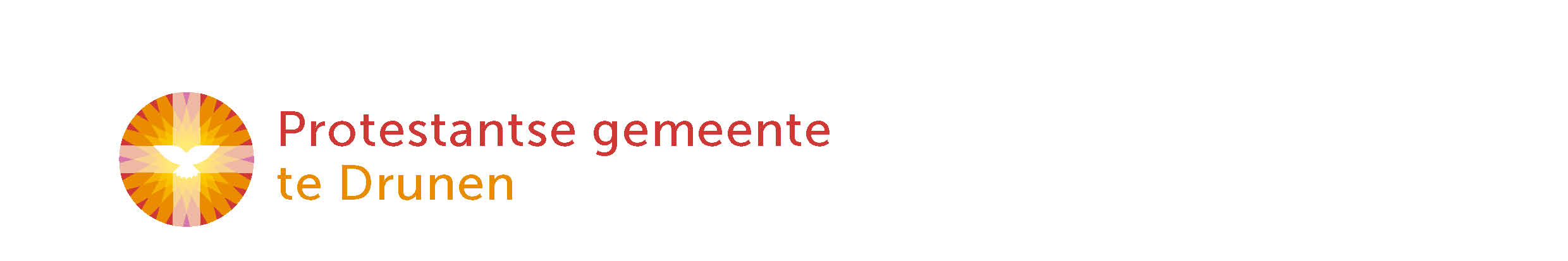 DIENST  28 augustus 2022Voorganger: ds. Corry Manuputty Welkom en afkondigingen door ouderling van dienstIntochtslied: LB Lied 218:1,4: Dank U voor deze nieuwe morgenMoment van stilteBemoediging en groet:Lied 283:1,3,5 In de veelheid van geluidenGebed om de nood van de wereld:Lied 405:1,4 Heilig, heilig, heiligDienst van het WoordGebed om verlichting met de Heilige Geest:Kinderlied You Tube “Who is the king of the jungle”Lied 839: 1,4:Ik danste die morgen1e Schriftlezing: Deuteronomium 8: 2-3, 14b-16a    	 Lied 1005:1,3,4 Zoekend naar licht2e Schriftlezing: Johannes 6: 51-58Lied 653: 1,2 U kennen uit en tot U levenUitleg en verkondigingMoment van stilte. Lied 749:1,3 Op waakt op!Dienst van gaven en gebedenDankzegging, voorbeden en stil gebed, Onze Vader	Lied 425: Vervuld van Uwe zegenUitzending en zegen 3 x Amen gezongen door de gemeente!